          《在线课堂》学习单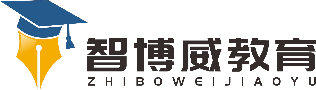 班级：                姓名：                 单元三年级第七单元课题23、海底世界温故知新一、看拼音，写词语。hǎi dǐ    wēi xiǎn  shēn suō    jī ròu      yù dào      gong jī(     )    (    )    (      )    (      )    (      )    (      )二、组  词。底（      ） 途（      ） 甲（       ） 肌（       ）低（      ） 涂（      ） 由（       ） 饥（       ）自主攀登1、选择合适的词语。奇异 奇怪（1）海底真是个景色（      ）、物产丰富的世界。（2）桂林七星岩的钟乳石外形（      ）。2、选择正确的说明方法。打比方 作比较 列数字（1）海参靠肌肉伸缩爬行，每小时只能前进四米。梭子鱼每小时能游几十千米，攻击其他动物的时候，比普通的火车还要快。（    ）（      ）（2）有些深水鱼，它们自身就有发光器官，游动起来像闪烁的星星。（     ）（3）海藻的种类很多，有八千多种。（     ）稳中有升根据课文内容填空。海底动物各有各的特点。海参靠肌肉伸缩爬行，每小时只能前进四米。梭子鱼每小时能有几十千米，攻击其他动物的时候，比普通的火车还快。乌贼和章鱼能突然向前方喷水，利用水的反推力迅速后退。有些贝类自己不动，但能巴在轮船底下做免费的长途旅行。还有些深水鱼，它们自身就有发光器官，游动起来像闪烁的星星。（1）这段话是围绕哪一句来写的？，请用“____”画出来。（2）这段话写了 ____、____、____ 、____ 、____ 和 ____几种动物。（3）你还知道哪些海底动物，它们有什么特点？请你简要地写下来。说句心里话